
Publiczna Szkoła Podstawowa im. Jana Kochanowskiego
26-652 Zakrzew, Zakrzew 58D,  
tel/fax 048/ 610 51 25 http:// pspzakrzew.szkolnastrona.pl      e-mail  psp.zakrzew-interszkola@wp.pl 
NIP: 796 260 91 85           REGON 00072520000000
Szkoła Filialna w Mleczkowie ul. Szkolna 22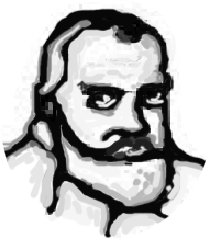 WNIOSEK O PRZYJĘCIE DZIECKA SPOZA REJONU
Zakrzew, dn. ……………………….……………………………………….…………………………..
imiona i nazwisko rodziców (opiekunów)……………………………………………………………..……..adres zamieszkania……………………………………………………………………                                                      
adres zameldowania  stałego                                                                                         P. Beata Słowik  Dyrektor PSP 
                                                                                                                    w ZakrzewieProszę o przyjęcie mojego dziecka imię ……………………nazwisko …………………............... ur. ……………………… w ……………..………  do klasy ………………. Publicznej Szkoły Podstawowej im. Jana Kochanowskiego w Zakrzewie /Szkoły Filialnej w Mleczkowie / w roku szkolnym ..………………….…. 	
Uzasadnienie: ………………………………………………………………………………………………………………..……………………………………………………………………………………………………………………………………………………………………………………………………………………………………………………………….……Potwierdzenie szkoły rejonowej: ………………………………………..				                                                                                              ……….……………………………………………….                                                                                                               pieczątka podłużna szkoły obwodowej
Identyfikację osoby zapisującej dziecko do szkoły dokonano na podstawie …………………… nr……………………
………………………………………..                     czytelny podpis osoby weryfikującej tożsamość    *w załączeniu poświadczona ZA ZGODNOŚĆ Z ORYGINAŁEM kserokopia świadectwa ukończenia klasy programowo niższej    Zgodnie z art. 13 ogólnego rozporządzenia o ochronie danych osobowych z dnia 27 kwietnia 2016 r.(Dz. Urz. UE L 119 z 04.05.2016)informuje się, iż: 1)administratorem danych osobowych uczniów jest Publiczna Szkoła Podstawowa w Zakrzewie 58D, 26-652 Zakrzew, 2)dane osobowe przetwarzane będą w celu realizacji zadań dydaktycznych, wychowawczych i opiekuńczych, zgodnie z Ustawą z dnia 14 grudnia 2016 r. Prawo oświatowe (t.j. Dz.U. z 2021 r. poz. 1082.), na podstawie Art. 6 ust. 1 lit. c ogólnego rozporządzenia o ochronie danych osobowych z dnia 27 kwietnia 2016 r.3) dane osobowe przechowywane będą w czasie zgodnym z przepisami w/w Ustawy 4)każdy posiada prawo do dostępu do danych osobowych, ich sprostowania, usunięcia lub ograniczenia przetwarzania lub odwołania uprzednio udzielonej zgody 5) każdy ma prawo wniesienia skargi do organu nadzorczego –Prezesa Urzędu Ochrony Danych Osobowych, ul. Stawki 2, 00-193 Warszawa 6) podanie danych osobowych jest obowiązkowe ze względu na przepisy prawa 7)Kontrakt z Inspektorem Ochrony Danych –Bartłomiej Kida e-mail: bodo.radom@gmail.com 8)dane osobowe nie są przekazywane do państw trzecich 9)dane osobowe nie są przetwarzane w sposób zautomatyzowany.
Zakrzew dn. …………………………….                                                                                          ………………………………………………………………………… 
 podpisy rodziców /opiekunów prawnych  Dane osobowe dziecka Dane rodziców/ prawnych opiekunów                  Dodatkowe informacje o dziecku (np. choroby, uczulenia, szczególne zainteresowania)………………………………………………………………………..……….…………………………………………………………………………………………………………………………………………………………………………………………………OświadczenieOświadczam, że wszystkie podane w niniejszej Karcie dane są zgodne ze stanem faktycznym. Jestem świadomy(a) odpowiedzialności karnej za złożenie fałszywego oświadczenia. 2. Oświadczam, że zapoznałem(am) się z przepisami ustawy z dnia 14 grudnia 2016 roku – Prawo oświatowe (Dz. U. z 2021 r. poz. 1082) obejmującymi zasady rekrutacji oraz przepisami wykonawczymi. W szczególności mam świadomość przysługujących komisji rekrutacyjnej rozpatrującej niniejszy Wniosek uprawnień do potwierdzania okoliczności wskazanych w powyższych oświadczeniach.                                                            Data                                                                                     Podpisy rodziców/opiekunów                  ……………………………                                                                    ……………………………..………………………… Obowiązek informacyjny………………………………………….…………………………………… 
Data i podpisy rodziców/prawnych opiekunówPESEL

……………….……………….…

…………………..……………………
Imiona

……………………….…………….Nazwisko

………………………….………….
Data urodzenia

……………………..……………….
Miejsce urodzenia

…………………………….…………….
Miejsce zamieszkania

……………….………….
numer domu

………………………..……….
kod pocztowy

…………………………………….
miejscowośćAdres zameldowania dziecka jeśli inny niż adres zamieszkania……………………………………………………………………………………………………………….Adres zameldowania dziecka jeśli inny niż adres zamieszkania……………………………………………………………………………………………………………….Adres zameldowania dziecka jeśli inny niż adres zamieszkania……………………………………………………………………………………………………………….Dane matki/prawnej opiekunkiDane ojca/prawnego opiekuna
…………………..…………………..…………
Imię…………………..……………………..…………
Nazwisko
…………………..…………………..…………
Imię…………………..……………………..…………
Nazwisko
……………………………………………..….………….
adres zamieszkania
 
 ………………………..……….
kod pocztowy

…………………………………..…………………….
miejscowość 
……………………………………………..….………….
adres zamieszkania
 
 ………………………..……….
kod pocztowy

…………………………………..…………………….
miejscowość 
……………….………….
numer telefonu
……………….………….
numer telefonuZakład pracy- adres -nazwa
………………………………………………………….……………
………………………………………………………………………Zakład pracy- adres -nazwa
………………………………………………………….……………
………………………………………………………………………
……………………………………………………..……………
Telefon kontaktowy
……………………………………………………..……………
Telefon kontaktowyTożsamość
AdministratoraAdministratorem danych osobowych jest Publiczna Szkoła Podstawowa im. Jana Kochanowskiego w Zakrzewie, Zakrzew 58D, 26-652 ZakrzewDane kontaktowe
IODW celu uzyskania więcej informacji o przetwarzaniu danych osobowych można skontaktować się z Inspektorem Ochrony Danych Osobowych za pośrednictwem poczty elektronicznej, adres e-mail: bodo.radom@gmail.comCele przetwarzaniaoraz podstawaprawna Dane osobowe kandydatów oraz rodziców lub opiekunów prawnych kandydatów będą przetwarzane w celu przyjęcia dziecka do przedszkola na podstawie art. 131, 133 ust.1 oraz art. 151 ust. 1 i 2 ustawy z dnia 14 grudnia 2016 r. Prawo oświatowe, na podstawie art. 6 ust. 1 lit. c oraz art. 9 ust. 2 lit. g RODOOdbiorcy danychWyniki postępowania rekrutacyjnego podaje się do publicznej wiadomości w formie listy kandydatów zakwalifikowanych i kandydatów niezakwalifikowanych oraz przyjętych i nieprzyjętych do przedszkola, zawierającej imiona i nazwiska kandydatów. Odbiorcami danych osobowych mogą być podmioty, które na podstawie stosownych umów podpisanych z ADO przetwarzają dane osobowe, dla których administratorem danych osobowych jest ADO, tj. m.in. firmy księgowe, kancelarie prawne oraz dostawcy usług IT.Okres przechowywania danych Dane osobowe kandydatów zgromadzone w celach postępowania rekrutacyjnego oraz dokumentacja postępowania rekrutacyjnego są przechowywane nie dłużej niż do końca okresu, w którym uczeń korzysta z wychowania przedszkolnego w danym publicznym przedszkolu, oddziale przedszkolnym w publicznej szkole podstawowej. Dane osobowe kandydatów nieprzyjętych zgromadzone w celach postępowania rekrutacyjnego są przechowywane przez okres roku, chyba że na rozstrzygnięcie dyrektora przedszkola, szkoły lub placówki została wniesiona skarga do sądu administracyjnego i postępowanie nie zostało zakończone prawomocnym wyrokiem. Pani/ Pana prawa W związku z przetwarzaniem Pani/Pana danych osobowych przysługują Pani/PanuPani/ Pana prawa  W związku z przetwarzaniem Pani/Pana danych osobowych przysługują Pani/Panu, po spełnieniu określonych w RODO przesłanek, następujące uprawnienia: a. prawo dostępu do danych osobowych, w tym prawo do uzyskania kopii tych danych; b. prawo do żądania sprostowania (poprawiania) danych osobowych; c. prawo do żądania usunięcia danych osobowych (tzw. prawo do bycia zapomnianym); d. prawo do żądania ograniczenia przetwarzania danych osobowych.Prawo wniesienia skargi do organu nadzorczegoW przypadku powzięcia informacji o niezgodnym z prawem przetwarzaniu przez ADO danych osobowych, przysługuje Pani/Panu prawo wniesienia skargi do organu nadzorczego właściwego w sprawach ochrony danych osobowych (Prezesa Urzędu Ochrony Danych Osobowych), ul. Stawki 2, 00-193 Warszawa.Informacja o wymogach ustawowych podania danychPodanie danych osobowych jest wymogiem ustawowym. Niepodanie danych osobowych skutkuje brakiem możliwości udziału w rekrutacji.